EFEKTIFITAS BIMBINGAN ORANG TUA TERHADAP PRESTASI BELAJAR SISWA DI SD NEGERI 18 ABELIKOTA KENDARI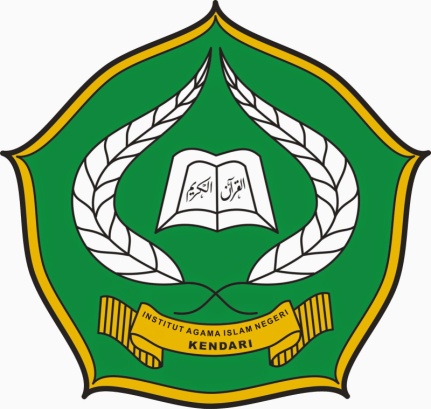 SKRIPSIDiajukan Untuk Memenuhi Salah Satu Syarat Memperoleh Gelar Sarjana Penelitian pada Program Studi Pendidikan Agama IslamOleh:ISHAKNIM. 10010101110FAKULTAS TARBIYAH DAN ILMU KEGURUANINSTITUT AGAMA ISLAM NEGERI (IAIN) KENDARI2015                   DAFTAR ISIAbstrakISHAK, NIM. 10010101110, Judul: Efektivitas Bimbingan Orang Tua terhadap Prestasi Belajar Siswa di SD Negeri 18 Abeli Kota Kendari (Dibimbing Oleh: Drs. Muh. Shaleh, M.Pd dan Dr. Ambar Sri Lestari, M.Pd)Penelitian ini adalah penelitian kualitatif yang bertujuan untuk mengungkapkan peran bimbingan orang tua terhadap prestasi belajar siswa. Penelitian ini dilaksanakan di Sd Negeri 18 Abeli Kota Kendari. Penelitian ini dilaksanakan selama 6 (enam) mulai bulan Maret sampai Agustus 2015.Teknik pengumpulan data dilakukan dengan cara melakukan wawancara secara langsung, melakukan pengamatan dan dokumentasi. Analisis data menggunakan model analisis yang dikemukakan oleh Miles dan Huberman, yang terdiri atas tiga tahapan penting, yakni pengumpulan data, penyajian data, serta penarikan kesimpulan dan verifikasi data. Pengujian keabsahan data dilakukan dengan triangulasi waktu, sumber, dan teknik pengumpulan data.Hasil penelitian ini menemukan bahwa: 1) Rata-rata hasil belajar Islam siswa SD Negeri 18 Abeli Kota Kendari adalah sebesar 69,6 termasuk dalam kategori cukup. 2) Peran bimbingan orang tua terhadap prestasi belajar siswa SD Negeri 18 Abeli Kota Kendari adalah: a) Sebagai fasilitator terhadap segala kegiatan anak, b) Menjadi sumber ilmu dan pengetahuan dalam keluarga, c) Memberikan motivasi kepada anak untuk selalu meningkatkan prestasi belajar mereka, d) Sebagai tempat bertanya dan mengaduh terhadap hal-hal yang menjadi permasalahan anak, e) Memberikan arahan yang jelas untuk masa depan anak-anaknya, dan 3) Kendala yang dihadapi oleh orang tua dalam membimbing anak adalah: a) Orang tua sibuk bekerja sehingga memiliki waktu yang terbatas, b) Masalah ekonomi yang membuat orang tua tidak dapat memenuhi seluruh kebutuhan anak.  KEMENTRIAN  AGAMA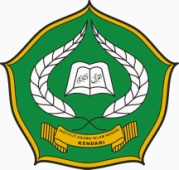   INSTITUT AGAMA ISLAM NEGERI (IAIN) KENDARIFAKULTAS TARBIYAH DAN ILMU KEGURUANJl. Sultan Qaimuddin No. 17, Tlp. (0401) 393710, fax. 393710.PERSETUJUAN PEMBIMBING	Pembimbing penulisan skripsi saudara  Ishak, Nim 10010101110, Mahasiswa Program Studi Pendidikan Agama Islam Fakultas Tarbiyah dan Ilmu Keguruan Institut Agama Islam Negeri (IAIN) Kendari telah dengan seksama meneliti dan mengoreksi skripsi yang bersangkutan dengan judul, “Efektivitas Bimbingan Orang Tua terhadap Prestasi Belajar Siswa  di SD Negeri 18 Abeli Kota Kendari”.	Menerangkan bahwa skripsi tersebut telah diperiksa dan memenuhi syarat ilmiah untuk mengikuti seminar hasil penelitian.							Kendari,      September  2015Pembimbing I						Pembimbing IIDrs. Muh. Shaleh, M.Pd				Dr. Ambar Sri Lestari, M.PdNIP. 19660801199203100				NIP. 197806022011011200HALAMAN JUDUL .......................................................................................PERNYATAAN KEASLIAN SKRIPSI …………………………………..PERSETUJUAN PEMBIMBING ……………………….………….……..PENGESAHAN SKRIPSI …………………………………………………ABSTRAK .......................................................................................................KATA PENGANTAR ……………………………………………………..DAFTAR ISI ...................................................................................................BAB  I  PENDAHULUANLatar Belakang ..................................................................................Fokus Penelitian …………………………………………………..Rumusan Masalah  ………………………………………………...Definisi Operasinal …………………….………………………….Tujuan Penelitian ………………………………………………….Manfaat Penelitian ………………………………………………..BAB II TINJAUAN PUSTAKAEfektifitas Orang Tua dalam Membimbing Anak ...........................Prestasi Belajar ................................................................................Kerangka Berpikir  ………………………………………………BAB III METODE PENELITIANJenis Penelitian ................................................................................Lokasi dan Waktu Penelitian ...........................................................Sumber Data ……………………………………………………..Teknik Pengumpulan Data ..............................................................Teknik Analisis Data .......................................................................Pengecekan Keabsahan Data …………………………………….BAB IV HASIL PENELITIAN DAN PEMBAHASANProfil Singkat SD Negeri 18 Abeli …………………………….....Prestasi Belajar Siswa SD Negeri 18 Abeli ………………………Peran Bimbingan Orang Tua terhadap Prestasi Belajar Siswa di SD Negeri 18 Abeli ………………………………………………Pengaruh Bimbingan Orang Tua terhadap Prestasi Anak ………..Kendala yang dihadapi Orang Tua dalam Membimbing Anak …..BAB V PENUTUPKesimpulan ……………………………………………………….Saran ………………………………………………………………DAFTAR PUSTAKA .....................................................................................LAMPIRAN ....................................................................................................iiiiiiiv   v vi ix177889102533343435373738394143  58 6065666769